Major 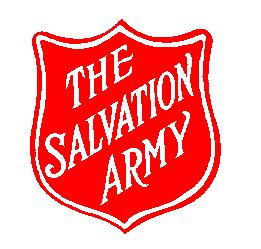 TO ACCESS AN EMERGENCY FOOD PARCEL A REFERRAL NEEDS TO COME FROM ONE OF THE FOLLOWING PLACES:CITIZENS ADVICE (CAB)PRESTON CITY COUNCIL -WELFARE BENEFITS, HOUSING, DEBT ADVICEGATEWAY HOUSINGPLACES FOR PEOPLE (MILLBANK COURT)GREAT PLACES HOUSINGCHILDREN SOCIAL CARECHILDREN AND FAMILY WELLBEING SERVICESSOCIAL SERVICESPOLICEBARNARDOSMENTAL HEALTH SERVICES(STRAND RD, CREATIVE SUPPORT, MINDSMATTER)BRITISH RED CROSSPROBATION/NACRO BASS (BAIL HOSTEL)PROGRESS HOUSING (FOUNDATIONS)CALICO - SAFENET